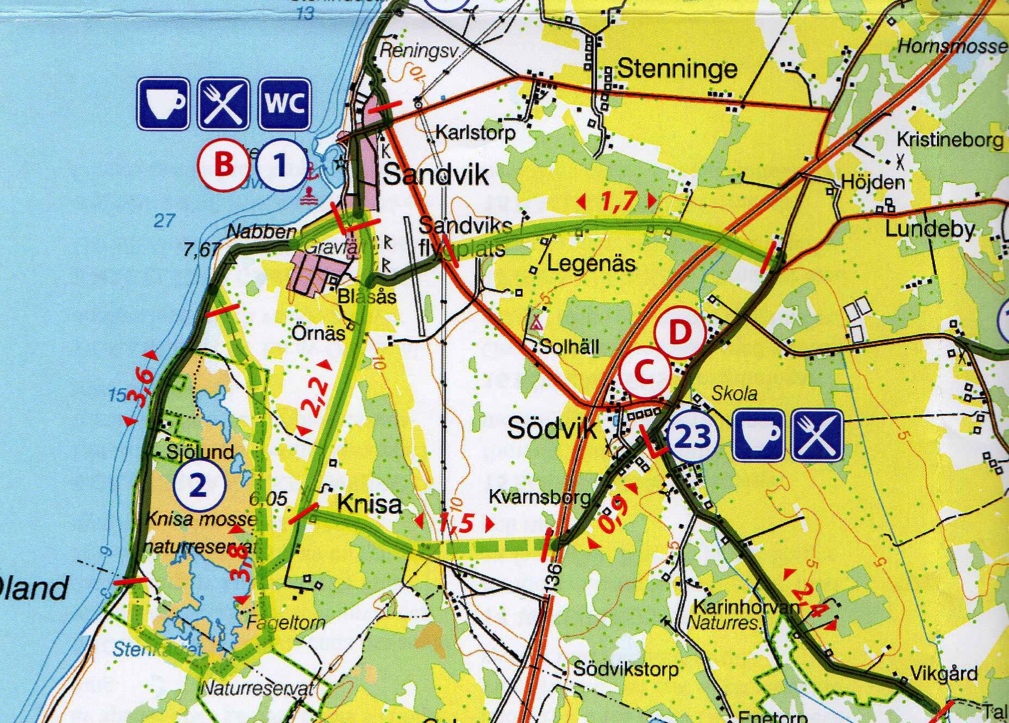 Försäljningsställen för vandringskartan hittar du på www.kust-kust.seVälkommen på vandring vid Knisa mosse!Söndag 1 juni 2014 Samling vid badplatsen i Sandvik kl 9:00Ingen avgiftTa med fika men lämna hunden hemma (fritt strövande kreatur kan förekomma)Vandringen är ca 7 km och avslutas vid starten i SandvikVandringsledare:	
Christer o Gunvi Hessling, 070-6049528, 
Jan-Åke o Tina Skiöld, 070-5429973
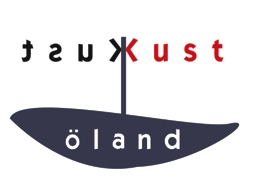 Ett arrangemang av Öland Kust till Kust Intresseföreningwww.kust-kust.se